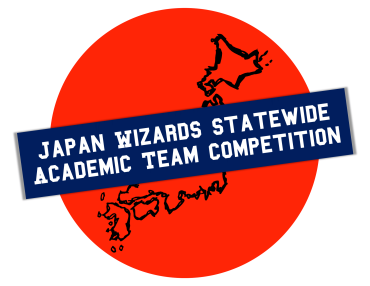 JAPAN-AMERICA SOCIETY OF HAWAII (JASH)JAPAN WIZARDS STATEWIDE ACADEMIC TEAM COMPETITIONPreliminary Round: March 5-7, 2021Final Round: March 13, 2021, 8:30 a.m. – 11:45 a.m.Awards Ceremony: March 13, 2021, 12:30 p.m. - 1:00 p.m.SCHOOL INFORMATION AND REGISTRATION PACKETIMPORTANT: Please read carefully and distribute to your students, as significant changes have been made from previous years. The Japan Wizards Statewide Academic Team Competition is a challenging, fun-filled academic team competition for Hawaii's high school students - those studying Japanese and those who have an interest in Japan. The Competition is organized by the Japan-America Society of Hawaii (JASH), a nonprofit, nonpartisan, 501 (c)(3) tax-exempt organization with the mission of promoting understanding and friendship between the people of the United States and Japan through the unique and special perspective of Hawaii. JASH educational programs, K-12, are aligned with the Hawaii Department of Education’s Content Standards and are provided FREE to Hawaii’s schools and students. An educational visit to Japan is awarded to the winning teams.This year, the Japan Wizards Competition has been completely revamped to adhere to social-distancing guidelines of the COVID-19 pandemic. We have reformatted the competition to take place virtually in two rounds taking place on separate days. The Preliminary Round will take place between March 5 and 7, 2021 and will entail having each team member INDIVIDUALLY take an online quiz. Individual test scores will be combined towards the total team score to determine the finalist teams. Three top scoring public school teams and three top scoring private school teams in each level will advance to the Final Round of competition on March 13, 2021 via Zoom.In the Japan Wizards Competition, students are asked about topics that include Japanese history, culture, arts, literature, daily life, and language. There are two main goals of the Competition:To help students develop life-long skills in research, teamwork, personal responsibility, and experience working under pressure as they prepare for and participate in the Competition; andTo stimulate their continuing study of Japan and the important U.S. – Japan relationship. Focus is placed on seeing different cultures and people from different perspectives.WITHDRAWALSIf circumstances require your school/team to withdraw from the Competition after your Registration has been confirmed, please contact JASH immediately. Although there is no monetary fee to participate in the JWC, if notification of withdrawal is after February 19, 2021, a fee of $100 will be assessed and your school/team will be required to reimburse JASH for expenses incurred by your withdrawal.ELIGIBILITYWho is NOT eligible to participate in the Japan Wizards Competition?Student who is a native speaker of Japanese.Student whose primary language in the home is Japanese (parents are native speakers of Japanese).Student who participated in a study abroad program in Japan for more than one year.Student who has lived in Japan for more than one year because of family circumstances, e.g., a parent is in the military service. However, on a case-by-case basis, as determined by JASH staff, a student may be considered eligible. Please contact the Educational Program Director before registering if there is a concern about the student’s eligibility.  Student (not school) who previously won a trip to Japan through competition scores or the Dr. Michael Leineweber Trip Award from the Japan Wizards Competition cannot participate again.  Contact the Educational Program Director if the student is currently in an AP or Honors Level of Japanese to determine eligibility.ELIGIBILITY REQUIREMENTS: A team, comprised of three students, will compete in Level A or in Level B. At least ONE student on each team must be enrolled in a Japanese language class.  Level A may be any combination of first and second-year Japanese language students or have at least one Japanese language learner plus two students who are either in 9th or 10th grade. Level B may be a combination of third and fourth-year Japanese language students or have at least one Japanese language learner plus two students who are either in 11th or 12th grade. Example: ABC High School enters a Level A team. At least ONE student on Team A MUST be currently enrolled in either the first or second year of Japanese language study.A school may enter up to two teams, one at each level. Each team can have a separate advisor, OR one advisor can advise all teams from the same school.There will be no filler teams this year due to the revised format of the competition.The school (not students) whose team won a trip to Japan through competition scores in JWC in 2020 is eligible to compete against other schools in 2021, and can be one of the 2021 JWC winning teams via competition scores. The school (not students) whose team won the Dr. Michael Leineweber Trip Award in 2020 is eligible to compete against other schools in JWC in 2021, and can be one of the 2021 JWC winning teams via competition scores. JASH reserves the right to make special exceptions on a case by case basis regarding the awarding of Japan trips. STUDY GUIDESStudy Guides will be emailed to each registered team advisor by Friday, December 18, 2020.  VIDEO COMPONENTThere will be no video component for 2021 due to the revised format of our competition.PRELIMINARY ROUND - March 5-7, 2021Preliminary Round will be done through an online quiz administered tentatively between March 5 and March 7, 2021. Teams will be required to designate each team member to one of the following categories by Friday, January 15, 2021. Team members will be given different sets of questions within their designated categories for the Preliminary Round.Japanese Language, Arts & CultureHistory & U.S./Hawaii-Japan RelationsEconomy, Geography & PoliticsEach team member will be provided a link to the online quiz for their selected categories and all team members are required to work on the quiz individually within a specified time limit during the three-day window. Each team member will have only one opportunity to take the online quiz.Questions will be either multiple-choice or short-answer. There is no partial credit for answers.  Students may NOT use notes, books, or any other type of written, audio, or visual aids during the Preliminary Round. Students may not privately communicate with anyone else while taking the online quiz.Students may NOT share questions and/or answers or discuss them with anyone, even after completing the quiz until questions and answers are officially released by JASH. Cell phones, smart watches, and all electronic devices other than the device you are using to take the quiz must be turned off and put away during the duration of the Preliminary Round. Recording devices of any kind are NOT allowed.Registered team advisors will NOT be allowed to observe the Preliminary Round. Questions and answers of the online quiz will be released after the competition for review.Three top scoring teams for each level will be announced on March 10, 2021. These teams will advance to head-to-head Final Round to be held virtually via Zoom on March 13, 2021. Level A PublicLevel A PrivateLevel B PublicLevel B PrivateIn the event of a tie at Level A and/or Level B and Public and/or Private school levels, teams will be contacted and an online Tie-Breaker quiz will be administered prior to March 10, 2021. FINAL ROUND - March 13, 2021Final Round will be conducted via Zoom on Saturday, March 13, 2021. Each team member must be available via computer with web camera or smartphone for a Zoom meeting where the competition round and Awards Ceremony will take place.Virtual check-in for the finalist teams is scheduled to begin at 8:45 a.m. Finalist teams must check in by 8:55 a.m. Practice session will start at 9:00 a.m. to go over detailed instructions on using the Zoom platform for competition rounds. Three top scoring teams for each level will compete in a virtual Breakout Room. A judge, moderator, timer, and scorer will serve on each Competition panel. Each competition will last approximately 45 minutes.  There are three stages in the Final Round:Stage 1:	4 Team Questions, 10 points each	Questions are divided into two sets of two questions each per team.	The maximum number of points for Stage 1 is 40 points. Stage 2:	10 Toss-up Questions, 5 points each	Two of the 10 Toss-Up Questions will have a Bonus Question, 5 points each.	The maximum number of points for Stage 2 is 60 points (includes two Bonus Questions). Stage 3:	4 Team Questions, 10 points each	Questions are divided into two sets of two questions per team.	The maximum number of points for Stage 3 is 40 points.There is no partial credit for answers. There is no penalty for an incorrect response.The Judge will make the final determination as to whether a response given by the student is correct or incorrect. All issues will be decided by the Judge. Arguing with the Competition Panel may be grounds for disqualification. All questions and comments should be brought to the attention of the JASH Educational Program Director after the team finishes its Competition.Cell phones, smart watches, and all electronic devices must be turned off and put away unless they are being used as a camera/microphone to log into the Zoom meeting during the duration of the Final Round. Recording devices of any kind are not allowed.Students may NOT use notes, books, or any other type of written, audio, or visual aids during the Final Round.Registered team advisors will be allowed to observe the Final Round provided they do NOT write down the questions or answers or use any electronic recording or transmitting device, including digital cameras, cell phones, or computers during the round. Cameras should remain off and microphones should remain muted throughout the duration of the Final Round.Official JASH volunteers and affiliated representatives may be monitoring the rooms and observing the competition. In the event of a tie at each level, the total points earned in the Preliminary Round will be added to their final round score to determine the winning team.FINAL ROUND TEAM QUESTIONS: Stage 1 and Stage 3Answers must be given by the TEAM CAPTAIN who has 20 seconds to respond with the answer once the Moderator has finished reading the question. The answer must be given completely within the 20-second time limit before the Timer calls "Time."Conferring among team members IS ALLOWED for team questions. Teams may ask the Moderator to repeat the question. However, the 20-second time limit begins once the Moderator has finished reading the question the first time.FINAL ROUND TOSS-UP QUESTIONS: Stage 2Students MUST message “buzz” in the Zoom chat window to signal that they want to answer the question and give the answer once acknowledged by the Timer. Any student can answer Toss-Up Questions. If that student provides an incorrect answer, no other student from that team may answer.Conferring among team members is NOT ALLOWED for Toss-Up Questions, except for Bonus Questions.Students may signal before the Moderator has finished reading the question. However, the Moderator will stop reading as soon as a signal has been given.The 20-second time limit begins once a student has signaled or the Moderator has finished reading the question the first time.The first student to signal will be called upon by the Timer to answer the question. Only that particular student may answer the question. Any answers given prior to that student being called upon will not be recognized. Only the answer given after the Timer has called on the student will be recognized.  If an incorrect response is given and students from the other two teams also did signal, the team that signaled second will be called upon to answer. If the second team gives an incorrect answer, the third team will be called upon to answer. Each team will be given 20 seconds to answer. The Moderator will not repeat the question.  If an incorrect response is given and students from the other two teams did not signal, the Moderator will repeat the question and the two teams will have an opportunity to signal. Each team that signals is given 20 seconds to answer. A team that provides an incorrect answer may not attempt to answer the same question again.In the case of a tie between students ringing the bell, the final decision will be made by the Timer. If it cannot be determined who signaled first, those students will respond in writing in the Zoom chat window. Teams whose students provided correct answers will be awarded full points.  FINAL ROUND BONUS QUESTIONS: Stage 2Two of the 10 Toss-Up Questions will have a Bonus Question, which is worth 5 points each.Teams will be notified in advance whether a Toss-Up Question has a Bonus Question attached.The Bonus Question will be directed to the team that correctly answered the Toss-up Question.There is a 20-second time limit. Conferring is allowed, but the Team Captain must give the answer.If the Team Captain gives an incorrect answer, the Bonus Question is not open to other teams.AWARDS CEREMONYAll participating teams are required to attend the Awards Ceremony tentatively scheduled to start at 12:30 p.m. on Saturday, March 13, 2021. Virtual check-in is scheduled to begin at 12:15 p.m. Family and friends will ONLY be allowed to observe the virtual Awards Ceremony; they are not allowed to observe the competition. Due to space limitations, only those who have pre-registered are guaranteed a spot to observe.JWC WINNING TEAMSPlaques will be awarded to 1st place public and private school teams in each level. An educational visit to Japan is also awarded to the following winning teams.LEVEL A: The top scoring public school team and private school team in Level A will win a trip to Japan. LEVEL B: The top scoring public school team and private school team in Level B will win a trip to Japan.  If the same school has top scoring teams in both levels, both teams will be allowed to go to Japan.  EDUCATIONAL VISIT IN JAPANJASH will send a total of four teams to Japan in the summer of 2021 or later when it is safe to travel, with one day set aside for JASH-sponsored activities. Each winning team will be required to include a one-day educational visit in their trip itinerary to a destination set up by JASH. The team captains of the winning teams will participate in a random drawing to determine the destination that their team will visit. Winning teams must work with the JASH staff on developing an itinerary to include an educational experience in line with JASH objectives. The school/team will be responsible for all travel arrangements (and must work with JASH for inclusion of the JASH-sponsored portion) including passports and insurance. Trip reports/essays, pictures, and a video/slideshow presentation from each team must be submitted to JASH upon completion of the Japan trip.Please note: The JWC is almost fully funded by grants from a variety of Foundations and private donors. It is JASH’s intention to award JWC trip grants to four teams in 2021. However, JASH reserves the right to reduce the number of awarded trips in the event that there is inadequate funding for this program.ADVISOR RULES OF CONDUCTAdvisors will be provided with a Japan Wizards T-shirt to be worn during the Competition.Responsible and respectful conduct, consistent with that required of the Advisor by his/her school, is JASH’s expectation. This includes:No smoking or engaging in any illegal activity. Silencing/turning off cell phones and all electronic devices unless they are being used as a camera/microphone to log into the Zoom meetings for the duration of the Competition. When allowed to sit in Final Round sessions as an Observer, refraining from taking notes, using any electronic recording or transmitting device or having conversations that can disrupt the Competition.STUDENT RULES OF CONDUCTStudents will be provided with a Japan Wizards T-shirt to be worn during the Competition.A student is not only a representative of himself/herself but also of his/her school. Responsible and respectful conduct, consistent with conduct required of the student by his/her school, is JASH’s expectation. Failure to follow the rules of conduct may result in penalties up to team disqualification.  This includes:No smoking or engaging in any illegal activity.Silencing/turning off cell phones and all electronic devices unless they are being used as a camera/microphone to take online quiz or log into the Zoom meetings for the duration of the Competition. Promptly checking in and arriving at the assigned room(s) throughout the Competition rounds.Refraining from asking other students what school they are from. Representation in the Competition is intended to be anonymous.Refraining from receiving assistance from and/or seeking aid from other students, teachers, individuals or any other outside sources, including the Internet, to complete the Preliminary Round quiz.Contacting their advisor, JASH staff, or any volunteer in the event of an emergency.JASH CONTACTFor more information, please contact JASH Educational Program Director, Takako Miyazawa, at tmiyazawa@jashawaii.org or at (808) 524-4450.REGISTRATION DEADLINEThe Registration Deadline is Wednesday, December 16, 2020. Fill out and submit pages 10-16 of this packet.  The Registration Form is the official form that must be mailed (postmarked), faxed or emailed to JASH by the deadline, along with Consent Forms for each team member and advisor.2021 JWC TEAM REGISTRATION FORMPLEASE TYPE OR PRINT LEGIBLY ALL INFORMATION.Team 1Team Members1. Captain 2. Member 3. Member Please mail (postmark), fax, or email by Wednesday, December 16, 2020 to:Japan-America Society of Hawaii, 1600 Kapiolani Blvd Ste 204   Honolulu, Hawaii 96814-3878Phone: 808-524-4450 ∙ Fax: 808-524-4451 ∙ Email:  tmiyazawa@jashawaii.org ∙ www.jashawaii.org2021 JWC TEAM REGISTRATION FORMPLEASE TYPE OR PRINT LEGIBLY ALL INFORMATION.Team 2 (if applicable)Team Members1. Captain 2. Member 3. Member Please mail (postmark), fax, or email by Wednesday, December 16, 2020 to:Japan-America Society of Hawaii, 1600 Kapiolani Blvd Ste 204   Honolulu, Hawaii 96814-3878Phone: 808-524-4450 ∙ Fax: 808-524-4451 ∙ Email:  tmiyazawa@jashawaii.org ∙ www.jashawaii.orgSCHOOL CERTIFICATIONI have read the Rules and Information that includes the Advisor/Student Rules of Conduct and also the Consent/Media Release forms and have distributed copies to each student. To my knowledge, the above information is accurate. The students meet the eligibility requirements and are allowed to compete in the indicated Level(s) on March 13, 2021.
If my school/team withdraws from the Competition after registration has been confirmed, I will contact JASH immediately by email or phone. Although there is no fee to participate in the JWC, if my team withdraws after February 19, 2021, I understand that a fee of $100 will be charged and my school/team will reimburse JASH for any expenses (such as airfare) incurred by the withdrawal. Teacher’s Signature:								Date: Print Name: Principal’s Signature:								Date: Print Name:  Note: Registration confirmation will be sent to the team advisor by email. All forms MUST BE SIGNED AND DATED.JASH Japan Wizards Statewide Academic Team CompetitionMarch 13, 2021CONSENT / MEDIA RELEASE(for persons 18 years or older)I, (Mr., Mrs., Ms.)                                     , consent to participate in all activities associated with the Japan-America Society of Hawaii (JASH) Japan Wizards Statewide Academic Team Competition. I am of legal age and give JASH permission to publish in print, electronic or video format the likeness or image of myself, and to use such imagery in any manner consistent with the promotion of JASH. I release all claims against JASH with respect to copyright ownership and publication including any claim for compensation related to the use of materials. I hereby release JASH, its officers, staff, and volunteers from any action of any nature whatsoever arising from my participation in any and all activities associated with the Japan Wizards Competition.(Name)(Signature)(Date)NOTE: DO NOT use this form if you are a person under the age of 18. Parents, guardians, family members and friends are NOT allowed to visit students during the Competition. They are welcome to attend the virtual Awards Ceremony from 12:30 p.m.JASH Japan Wizards Statewide Academic Team CompetitionMarch 13, 2021PARENTAL CONSENT / MEDIA RELEASE(for persons under the age of 18)I, (Mr., Mrs., Ms.),                                      , the parent or legal guardian of                                                                      (Student Name) from                                               (School Name), give my consent for him/her to participate in all activities associated with the Japan-America Society of Hawaii (JASH) Japan Wizards Statewide Academic Team Competition. I also give JASH permission to publish in print, electronic or video format the likeness or image of my child named above, and to use such imagery in any manner consistent with the promotion of JASH. I release all claims against JASH with respect to copyright ownership and publication including any claim for compensation related to the use of materials. I hereby release JASH, its officers, staff, and volunteers from any action of any nature whatsoever arising from my child’s participation in any and all activities associated with the Japan Wizards Competition.(Print Name of Parent or Legal Guardian)(Signature of Parent or Legal Guardian)(Date)NOTE: DO NOT use this form if you are a person over the age of 18. Parents, guardians, family members and friends are NOT allowed to visit students during the Competition. They are welcome to attend the virtual Awards Ceremony from 12:30 p.m.School Name: School Name: School Name: Principal: Principal: Principal: Address: Address: Address: City: State: ZIP:   Phone: Fax: Total # of Teams: Team Level (select one): A (1st and 2nd Year Students)   B (3rd and 4th Year Students)Team Level (select one): A (1st and 2nd Year Students)   B (3rd and 4th Year Students)Team Advisor Name: (Dr./ Mr./ Mrs./ Ms.)  Team Advisor Name: (Dr./ Mr./ Mrs./ Ms.)  E-Mail: Preferred Phone #: T-Shirt Size (select one): S M L XL XXLFax: Full Name (First, Middle, Last):   Full Name (First, Middle, Last):   E-Mail: Phone Number: Birthdate (mm/dd/yyyy): Grade: 9 10 11 12Gender: M FJapanese language student: Yes NoT-Shirt Size (select one): S M L XL XXLLevel of Japanese: 1 2 3 4Preliminary Round Question Category (select one): Japanese Language, Arts & Culture　  History & U.S./Hawaii-Japan Relations　 Economy, Geography & PoliticsPreliminary Round Question Category (select one): Japanese Language, Arts & Culture　  History & U.S./Hawaii-Japan Relations　 Economy, Geography & PoliticsFull Name (First, Middle, Last):   Full Name (First, Middle, Last):   E-Mail: Phone Number: Birthdate (mm/dd/yyyy): Grade: 9 10 11 12Gender: M FJapanese language student: Yes NoT-Shirt Size (select one): S M L XL XXLLevel of Japanese: 1 2 3 4Preliminary Round Question Category (select one): Japanese Language, Arts & Culture　  History & U.S./Hawaii-Japan Relations　 Economy, Geography & PoliticsPreliminary Round Question Category (select one): Japanese Language, Arts & Culture　  History & U.S./Hawaii-Japan Relations　 Economy, Geography & PoliticsFull Name (First, Middle, Last):   Full Name (First, Middle, Last):   E-Mail: Phone Number: Birthdate (mm/dd/yyyy): Grade: 9 10 11 12Gender: M FJapanese language student: Yes NoT-Shirt Size (select one): S M L XL XXLLevel of Japanese: 1 2 3 4Preliminary Round Question Category (select one): Japanese Language, Arts & Culture　  History & U.S./Hawaii-Japan Relations　 Economy, Geography & PoliticsPreliminary Round Question Category (select one): Japanese Language, Arts & Culture　  History & U.S./Hawaii-Japan Relations　 Economy, Geography & PoliticsTeam Level (select one): ☐A (1st and 2nd Year Students)   ☐B (3rd and 4th Year Students)Team Level (select one): ☐A (1st and 2nd Year Students)   ☐B (3rd and 4th Year Students)Team Advisor Name: (☐Dr./ ☐Mr./ ☐Mrs./ ☐Ms.)    Team Advisor Name: (☐Dr./ ☐Mr./ ☐Mrs./ ☐Ms.)    E-Mail: Preferred Phone Number: T-Shirt Size (select one): ☐S ☐M ☐L ☐XL ☐XXLFax:Full Name (First, Middle, Last):   Full Name (First, Middle, Last):   E-Mail: Phone Number: Birthdate (mm/dd/yyyy): Grade: 9 10 11 12Gender: M FJapanese language student: Yes NoT-Shirt Size (select one): S M L XL XXLLevel of Japanese: 1 2 3 4Preliminary Round Question Category (select one): Japanese Language, Arts & Culture　  History & U.S./Hawaii-Japan Relations　 Economy, Geography & PoliticsPreliminary Round Question Category (select one): Japanese Language, Arts & Culture　  History & U.S./Hawaii-Japan Relations　 Economy, Geography & PoliticsFull Name (First, Middle, Last):   Full Name (First, Middle, Last):   E-Mail: Phone Number: Birthdate (mm/dd/yyyy): Grade: 9 10 11 12Gender: M FJapanese language student: Yes NoT-Shirt Size (select one): S M L XL XXLLevel of Japanese: 1 2 3 4Preliminary Round Question Category (select one): Japanese Language, Arts & Culture　  History & U.S./Hawaii-Japan Relations　 Economy, Geography & PoliticsPreliminary Round Question Category (select one): Japanese Language, Arts & Culture　  History & U.S./Hawaii-Japan Relations　 Economy, Geography & PoliticsFull Name (First, Middle, Last):   Full Name (First, Middle, Last):   E-Mail: Phone Number: Birthdate (mm/dd/yyyy): Grade: 9 10 11 12Gender: M FJapanese language student: Yes NoT-Shirt Size (select one): S M L XL XXLLevel of Japanese: 1 2 3 4Preliminary Round Question Category (select one): Japanese Language, Arts & Culture　  History & U.S./Hawaii-Japan Relations　 Economy, Geography & PoliticsPreliminary Round Question Category (select one): Japanese Language, Arts & Culture　  History & U.S./Hawaii-Japan Relations　 Economy, Geography & Politics